Предупреждаем водителей о сложной дорожной обстановке в связи с обильным выпадением осадков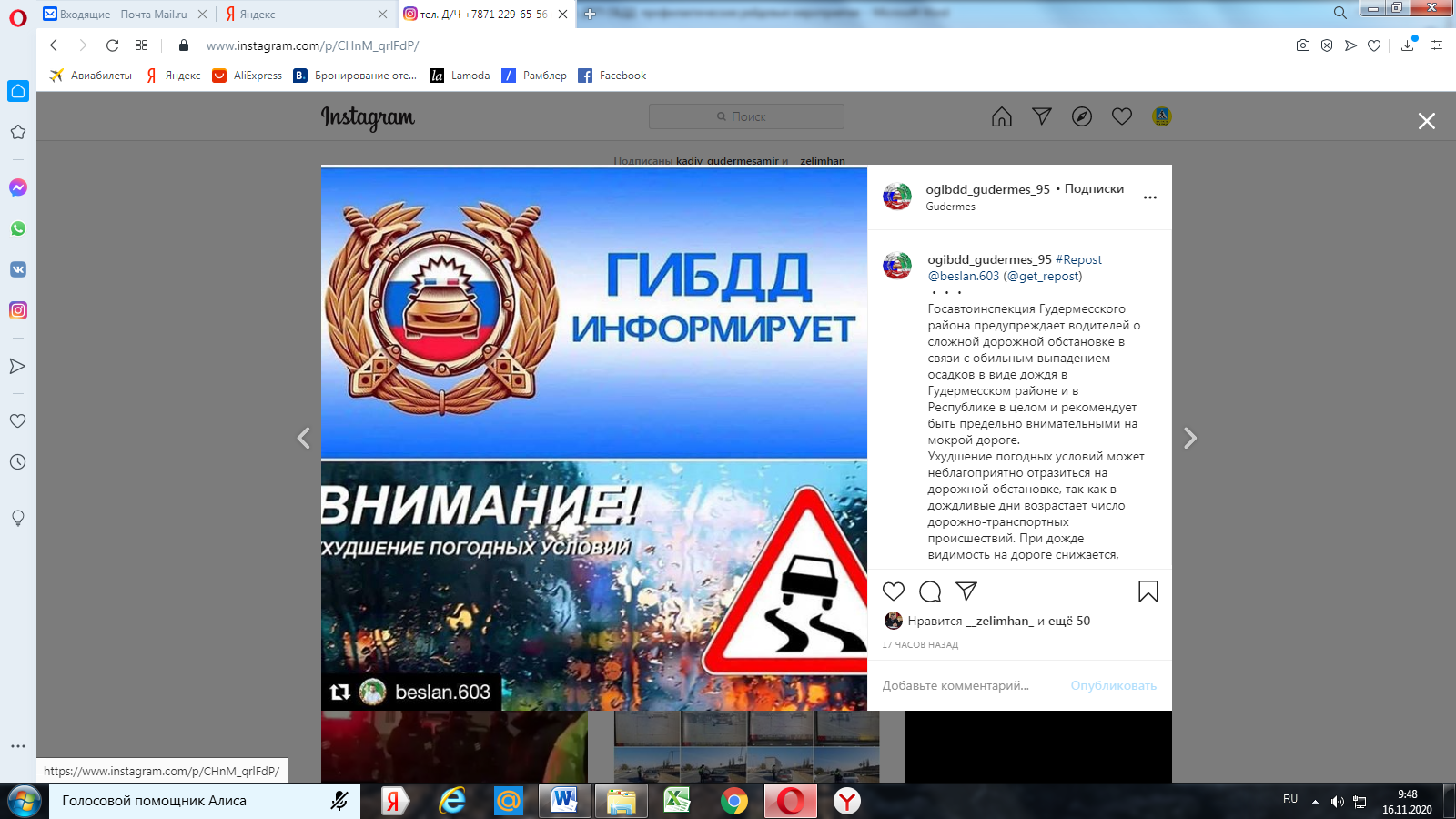 	Госавтоинспекция Гудермесского района предупреждает водителей о сложной дорожной обстановке в связи с обильным выпадением осадков в виде дождя в Гудермесском районе и в Республике в целом и рекомендует быть предельно внимательными на мокрой дороге.	Ухудшение погодных условий может неблагоприятно отразиться на дорожной обстановке, так как в дождливые дни возрастает число дорожно-транспортных происшествий. При дожде видимость на дороге снижается, асфальт становится скользким, что приводит к ухудшению сцепления шин с дорожным покрытием. ОГИБДД Гудермесского района настоятельно рекомендует водителям быть аккуратнее при движении в дождливую погоду. Особенно опасны резкие маневры и движение с высокой скоростью, ведь на мокрой дороге тормозной путь транспортных средств значительно увеличивается. Большинство ДТП в дождливую погоду происходит по причине плохой видимости, поэтому водители должны контролировать скорость движения и соблюдать безопасную дистанцию. Пешим участникам дорожного движения Госавтоинспекция рекомендует быть внимательнее, переходить проезжую часть только в местах, для этого предназначенных, и использовать в одежде светоотражающие элементы.	